FRANCOPHONIE 2022CONCOURS D’ÉLOQUENCEFormulaire d’inscription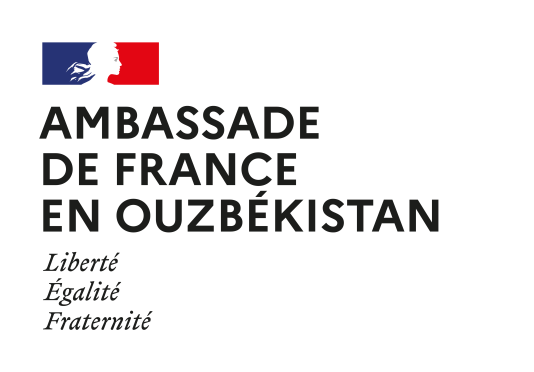 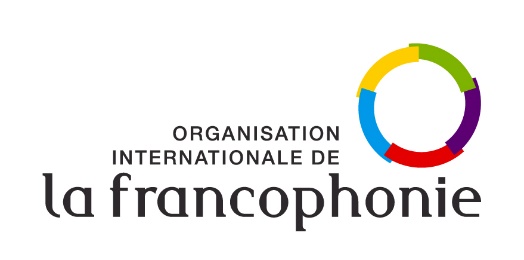 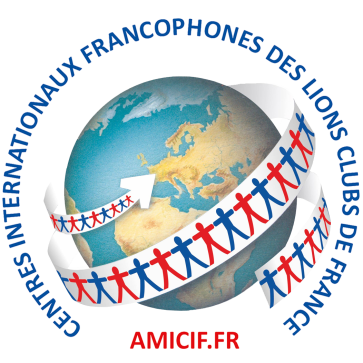 Nom :Prénom :Date de naissance :Téléphone portable :+998-Courriel :Établissement d’enseignement :Année :Niveau CECRL